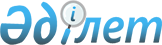 О внесении изменений в приказ Министра финансов Республики Казахстан от 17 марта 2015 года № 178 "Об утверждении Правил проведения и определения организатора электронного аукциона по продаже имущества (активов) должника (банкрота)"Приказ Министра финансов Республики Казахстан от 9 января 2019 года № 5. Зарегистрирован в Министерстве юстиции Республики Казахстан 14 января 2019 года № 18179
      ПРИКАЗЫВАЮ:
      1. Внести в приказ Министра финансов Республики Казахстан от 17 марта 2015 года № 178 "Об утверждении Правил проведения и определения организатора электронного аукциона по продаже имущества (активов) должника (банкрота)" (зарегистрирован в Реестре государственной регистрации нормативных правовых актов под № 10753, опубликован 28 июля 2015 года в информационно-правовой системе "Әділет") следующие изменения:
      заголовок на русском языке изложить в следующей редакции, текст на казахском языке не меняется:
      "Об утверждении Правил проведения электронного аукциона по продаже имущества (активов) должника (банкрота) и определении его организатора".
      в Правилах проведения электронного аукциона по продаже имущества (активов) должника (банкрота), утвержденных указанным приказом:
      подпункт 15) пункта 2 изложить в следующей редакции:
      "15) организатор - юридическое лицо, определенное уполномоченным органом и заключившее с продавцом договор об оказании электронных услуг по проведению электронного аукциона по продаже имущества (активов) должника (банкрота);";
      пункт 18 изложить в следующей редакции:
      "18. Организатор оказывает консультационную помощь пользователям веб-портала реестра, в том числе через территориальные подразделения, расположенные в областных центрах, городах республиканского значения и столице.".
      2. Комитету государственных доходов Министерства финансов Республики Казахстан в установленном законодательством порядке обеспечить:
      1) государственную регистрацию настоящего приказа в Министерстве юстиции Республики Казахстан;
      2) в течение десяти календарных дней со дня государственной регистрации настоящего приказа направление его на казахском и русском языках в Республиканское государственное предприятие на праве хозяйственного ведения "Республиканский центр правовой информации" Министерства юстиции Республики Казахстан для официального опубликования и включения в Эталонный контрольный банк нормативных правовых актов Республики Казахстан;
      3) размещение настоящего приказа на интернет-ресурсе Министерства финансов Республики Казахстан;
      4) в течение десяти рабочих дней после государственной регистрации настоящего приказа в Министерстве юстиции Республики Казахстан представление в Департамент юридической службы Министерства финансов Республики Казахстан сведений об исполнении мероприятий, предусмотренных подпунктами 1), 2) и 3) настоящего пункта.
      3. Настоящий приказ вводится в действие по истечении десяти календарных дней после дня его первого официального опубликования.
					© 2012. РГП на ПХВ «Институт законодательства и правовой информации Республики Казахстан» Министерства юстиции Республики Казахстан
				
      Министр финансов
Республики Казахстан 

А. Смаилов
